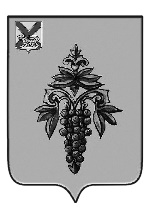 АДМИНИСТРАЦИЯЧУГУЕВСКОГО МУНИЦИПАЛЬНОГО ОКРУГАПРИМОРСКОГО КРАЯПОСТАНОВЛЕНИЕс. ЧугуевкаО внесении изменений в постановление администрации Чугуевского муниципального округа от 27 ноября 2020 года № 233-НПА «Об утверждении муниципальной программы Чугуевского муниципального округа «Укрепление общественного здоровья» на 2021–2027 годы»Руководствуясь Порядком принятия решений о разработке, формировании, реализации и проведения оценки эффективности реализации муниципальных программ в Чугуевском муниципальном округе, утвержденным постановлением администрации Чугуевского муниципального района от 02 сентября 2020 года № 658-НПА, статьей 43 Устава Чугуевского муниципального округа, администрация Чугуевского муниципального округаПОСТАНОВЛЯЕТ:Внести в постановление администрации Чугуевского муниципального округа от 27 ноября 2020 года № 233-НПА «Об утверждении муниципальной программы Чугуевского муниципального округа «Укрепление общественного здоровья» на 2021–2027 годы» следующие изменения:1.1. Пункт «Объём средств бюджета Чугуевского муниципального округа на финансирование муниципальной программы и прогнозная оценка привлекаемых на реализацию ее целей средств федерального и краевого бюджетов» паспорта Программы изложить в следующей редакции:1.2. Приложение № 3 Программы «Информация о ресурсном обеспечении муниципальной программы «Укрепление общественного здоровья» на 2021–2027 годы» за счет средств бюджета Чугуевского муниципального округа и привлекаемых средств федерального бюджета, краевого бюджета, бюджетов государственных внебюджетных фондов и иных внебюджетных источников» изложить в редакции приложения 1 к настоящему постановлению.2. Контроль за исполнением данного постановления возложить на заместителя главы администрации Чугуевского муниципального округа - начальника управления социально-культурной деятельности Белоусову Н.Г.3. Настоящее постановление вступает в силу с момента официального опубликования и подлежит размещению на официальном сайте Чугуевского муниципального округа и в сети Интернет.Глава Чугуевского муниципального округа,глава администрации                                                                                         Р.Ю. ДеменевОбъем средств бюджета Чугуевского муниципального округа на финансирование муниципальной программы и прогнозная оценка привлекаемых на реализацию ее целей средств федерального и краевого бюджетовобщий объем финансирования мероприятий Программы – 2359,90 тыс. рублей;общий объем финансирования мероприятий Программы за счет средств бюджета Чугуевского муниципального округа составляет 2599,10 тыс. рублей, в том числе по годам:2021 год – 50,00 тыс. рублей;2022 год – 457,00 тыс. рублей;2023 год – 110,80 тыс. рублей;2024 год – 350,00 тыс. рублей;2025 год – 350,00 тыс. рублей;2026 год – 510,00 тыс. рублей;2027 год – 532,10 тыс. рублей.Прогнозная оценка средств, привлекаемых на реализацию целей Программы, составляет:межбюджетных трансфертов:из федерального бюджета – 0,00 тыс. руб.,из краевого бюджета – 0,00 тыс. руб.Приложение 1к постановлению администрации Чугуевского муниципального округа от_________2023 г. № ___________Приложение № 3
к муниципальной программе "Укрепление общественного здоровья"  на 2021-2027 годыПриложение 1к постановлению администрации Чугуевского муниципального округа от_________2023 г. № ___________Приложение № 3
к муниципальной программе "Укрепление общественного здоровья"  на 2021-2027 годыПриложение 1к постановлению администрации Чугуевского муниципального округа от_________2023 г. № ___________Приложение № 3
к муниципальной программе "Укрепление общественного здоровья"  на 2021-2027 годыПриложение 1к постановлению администрации Чугуевского муниципального округа от_________2023 г. № ___________Приложение № 3
к муниципальной программе "Укрепление общественного здоровья"  на 2021-2027 годыПриложение 1к постановлению администрации Чугуевского муниципального округа от_________2023 г. № ___________Приложение № 3
к муниципальной программе "Укрепление общественного здоровья"  на 2021-2027 годыПриложение 1к постановлению администрации Чугуевского муниципального округа от_________2023 г. № ___________Приложение № 3
к муниципальной программе "Укрепление общественного здоровья"  на 2021-2027 годыПриложение 1к постановлению администрации Чугуевского муниципального округа от_________2023 г. № ___________Приложение № 3
к муниципальной программе "Укрепление общественного здоровья"  на 2021-2027 годыИнформация о ресурсном  обеспечении муниципальной программы Чугуевского муниципального округа "Укрепление общественного здоровья"  на 2021-2027 годы за счет средств бюджета Чугуевского муниципального округа и привлекаемых средств федерального бюджета, краевого бюджета, бюджетов государственных внебюджетных фондов и иных внебюджетных источников Информация о ресурсном  обеспечении муниципальной программы Чугуевского муниципального округа "Укрепление общественного здоровья"  на 2021-2027 годы за счет средств бюджета Чугуевского муниципального округа и привлекаемых средств федерального бюджета, краевого бюджета, бюджетов государственных внебюджетных фондов и иных внебюджетных источников Информация о ресурсном  обеспечении муниципальной программы Чугуевского муниципального округа "Укрепление общественного здоровья"  на 2021-2027 годы за счет средств бюджета Чугуевского муниципального округа и привлекаемых средств федерального бюджета, краевого бюджета, бюджетов государственных внебюджетных фондов и иных внебюджетных источников Информация о ресурсном  обеспечении муниципальной программы Чугуевского муниципального округа "Укрепление общественного здоровья"  на 2021-2027 годы за счет средств бюджета Чугуевского муниципального округа и привлекаемых средств федерального бюджета, краевого бюджета, бюджетов государственных внебюджетных фондов и иных внебюджетных источников Информация о ресурсном  обеспечении муниципальной программы Чугуевского муниципального округа "Укрепление общественного здоровья"  на 2021-2027 годы за счет средств бюджета Чугуевского муниципального округа и привлекаемых средств федерального бюджета, краевого бюджета, бюджетов государственных внебюджетных фондов и иных внебюджетных источников Информация о ресурсном  обеспечении муниципальной программы Чугуевского муниципального округа "Укрепление общественного здоровья"  на 2021-2027 годы за счет средств бюджета Чугуевского муниципального округа и привлекаемых средств федерального бюджета, краевого бюджета, бюджетов государственных внебюджетных фондов и иных внебюджетных источников Информация о ресурсном  обеспечении муниципальной программы Чугуевского муниципального округа "Укрепление общественного здоровья"  на 2021-2027 годы за счет средств бюджета Чугуевского муниципального округа и привлекаемых средств федерального бюджета, краевого бюджета, бюджетов государственных внебюджетных фондов и иных внебюджетных источников Информация о ресурсном  обеспечении муниципальной программы Чугуевского муниципального округа "Укрепление общественного здоровья"  на 2021-2027 годы за счет средств бюджета Чугуевского муниципального округа и привлекаемых средств федерального бюджета, краевого бюджета, бюджетов государственных внебюджетных фондов и иных внебюджетных источников Информация о ресурсном  обеспечении муниципальной программы Чугуевского муниципального округа "Укрепление общественного здоровья"  на 2021-2027 годы за счет средств бюджета Чугуевского муниципального округа и привлекаемых средств федерального бюджета, краевого бюджета, бюджетов государственных внебюджетных фондов и иных внебюджетных источников Информация о ресурсном  обеспечении муниципальной программы Чугуевского муниципального округа "Укрепление общественного здоровья"  на 2021-2027 годы за счет средств бюджета Чугуевского муниципального округа и привлекаемых средств федерального бюджета, краевого бюджета, бюджетов государственных внебюджетных фондов и иных внебюджетных источников Информация о ресурсном  обеспечении муниципальной программы Чугуевского муниципального округа "Укрепление общественного здоровья"  на 2021-2027 годы за счет средств бюджета Чугуевского муниципального округа и привлекаемых средств федерального бюджета, краевого бюджета, бюджетов государственных внебюджетных фондов и иных внебюджетных источников Информация о ресурсном  обеспечении муниципальной программы Чугуевского муниципального округа "Укрепление общественного здоровья"  на 2021-2027 годы за счет средств бюджета Чугуевского муниципального округа и привлекаемых средств федерального бюджета, краевого бюджета, бюджетов государственных внебюджетных фондов и иных внебюджетных источников Информация о ресурсном  обеспечении муниципальной программы Чугуевского муниципального округа "Укрепление общественного здоровья"  на 2021-2027 годы за счет средств бюджета Чугуевского муниципального округа и привлекаемых средств федерального бюджета, краевого бюджета, бюджетов государственных внебюджетных фондов и иных внебюджетных источников № п/пНаименование программы, подпрограммы, мероприятия, отдельного мероприятияОтветственный исполнитель, соисполнитель/ГРБС мероприятия, отдельного мероприятияИсточник ресурсного обеспеченияОценка расходов (тыс. руб.), годыОценка расходов (тыс. руб.), годыОценка расходов (тыс. руб.), годыОценка расходов (тыс. руб.), годыОценка расходов (тыс. руб.), годыОценка расходов (тыс. руб.), годыОценка расходов (тыс. руб.), годыОценка расходов (тыс. руб.), годыОценка расходов (тыс. руб.), годы№ п/пНаименование программы, подпрограммы, мероприятия, отдельного мероприятияОтветственный исполнитель, соисполнитель/ГРБС мероприятия, отдельного мероприятияИсточник ресурсного обеспечения20212022202220232024202520262027ВСЕГО1234566789101112Муниципальная программа "Укрепление общественного здоровья" на 2021-2027 годыМуниципальная программа "Укрепление общественного здоровья" на 2021-2027 годыВсего50,00457,00457,00110,80350,00350,00510,00532,102359,90Муниципальная программа "Укрепление общественного здоровья" на 2021-2027 годыМуниципальная программа "Укрепление общественного здоровья" на 2021-2027 годыФедеральный бюджет0,000,000,000,000,000,000,000,000,00Муниципальная программа "Укрепление общественного здоровья" на 2021-2027 годыМуниципальная программа "Укрепление общественного здоровья" на 2021-2027 годыКраевой бюджет0,000,000,000,000,000,000,000,000,00Муниципальная программа "Укрепление общественного здоровья" на 2021-2027 годыМуниципальная программа "Укрепление общественного здоровья" на 2021-2027 годыБюджет Чугуевского муниципального округа50,00457,00457,00172,95110,80350,00510,00532,102359,901.Пропаганда здорового образа жизни, профилактика вредных привычек, формирование у населения мотивации к здоровому образу жизниПропаганда здорового образа жизни, профилактика вредных привычек, формирование у населения мотивации к здоровому образу жизниВсего39,27129,49129,4950,0037,8550,00140,00147,50594,111.Пропаганда здорового образа жизни, профилактика вредных привычек, формирование у населения мотивации к здоровому образу жизниПропаганда здорового образа жизни, профилактика вредных привычек, формирование у населения мотивации к здоровому образу жизниФедеральный бюджет0,000,000,000,000,000,000,000,000,001.Пропаганда здорового образа жизни, профилактика вредных привычек, формирование у населения мотивации к здоровому образу жизниПропаганда здорового образа жизни, профилактика вредных привычек, формирование у населения мотивации к здоровому образу жизниКраевой бюджет0,000,000,000,000,000,000,000,000,001.Пропаганда здорового образа жизни, профилактика вредных привычек, формирование у населения мотивации к здоровому образу жизниПропаганда здорового образа жизни, профилактика вредных привычек, формирование у населения мотивации к здоровому образу жизниБюджет Чугуевского муниципального округа39,27129,49129,4950,0037,8550,00140,00147,50594,111.1Изготовление и распространение листовок и буклетов, изготовление баннеровУСКД/АЧМО/МКУ ЦОДУК/МБУ ФОКВсего39,2789,4989,4937,8535,0035,00100,00107,50444,111.1Изготовление и распространение листовок и буклетов, изготовление баннеровУСКД/АЧМО/МКУ ЦОДУК/МБУ ФОКФедеральный бюджет0,000,000,000,000,000,000,000,000,001.1Изготовление и распространение листовок и буклетов, изготовление баннеровУСКД/АЧМО/МКУ ЦОДУК/МБУ ФОККраевой бюджет0,000,000,000,000,000,000,000,000,001.1Изготовление и распространение листовок и буклетов, изготовление баннеровУСКД/АЧМО/МКУ ЦОДУК/МБУ ФОКБюджет Чугуевского муниципального округа39,2789,4989,4937,8535,0035,00100,00107,50444,111.2Проведение выставок, лекториевУСКД/АЧМОВсего0,0015,0015,000,005,005,0015,0015,0055,001.2Проведение выставок, лекториевУСКД/АЧМОФедеральный бюджет0,000,000,000,000,000,000,000,000,001.2Проведение выставок, лекториевУСКД/АЧМОКраевой бюджет0,000,000,000,000,000,000,000,000,001.2Проведение выставок, лекториевУСКД/АЧМОБюджет Чугуевского муниципального округа0,0015,0015,000,005,005,0015,0015,0055,001.3Проведение профилактических мероприятий антитабачной и антиалкогольной направленности, неинфекционных заболеваний, заболеваний полости рта и заболеваний репродуктивной системы у мужчинУСКД /                      АЧМОВсего0,0020,0020,000,005,005,0020,0020,0070,001.3Проведение профилактических мероприятий антитабачной и антиалкогольной направленности, неинфекционных заболеваний, заболеваний полости рта и заболеваний репродуктивной системы у мужчинУСКД /                      АЧМОФедеральный бюджет0,000,000,000,000,000,000,000,000,001.3Проведение профилактических мероприятий антитабачной и антиалкогольной направленности, неинфекционных заболеваний, заболеваний полости рта и заболеваний репродуктивной системы у мужчинУСКД /                      АЧМОКраевой бюджет0,000,000,000,000,000,000,000,000,001.3Проведение профилактических мероприятий антитабачной и антиалкогольной направленности, неинфекционных заболеваний, заболеваний полости рта и заболеваний репродуктивной системы у мужчинУСКД /                      АЧМОБюджет Чугуевского муниципального округа0,0020,0020,000,005,005,0020,0020,0070,001.4Размещение публикаций по профилактике здорового образа жизни в средствах массовой информацииУСКД /                      АЧМОВсего0,005,005,000,005,005,005,005,0025,001.4Размещение публикаций по профилактике здорового образа жизни в средствах массовой информацииУСКД /                      АЧМОФедеральный бюджет0,000,000,000,000,000,000,000,000,001.4Размещение публикаций по профилактике здорового образа жизни в средствах массовой информацииУСКД /                      АЧМОКраевой бюджет0,000,000,000,000,000,000,000,000,001.4Размещение публикаций по профилактике здорового образа жизни в средствах массовой информацииУСКД /                      АЧМОБюджет Чугуевского муниципального округа0,005,005,000,005,005,005,005,0025,001.5Проведение лекций, бесед, классных часов, опросов среди детей, подростков и их родителей о пагубном влиянии вредных привычек с привлечением врачей педиатров, психиатров, наркологов, психологов, сотрудников полицииУСКД, МКУ «ЦКБО», УО /АЧМОВсего0,000,000,000,000,000,000,000,000,001.5Проведение лекций, бесед, классных часов, опросов среди детей, подростков и их родителей о пагубном влиянии вредных привычек с привлечением врачей педиатров, психиатров, наркологов, психологов, сотрудников полицииУСКД, МКУ «ЦКБО», УО /АЧМОФедеральный бюджет0,000,000,000,000,000,000,000,000,001.5Проведение лекций, бесед, классных часов, опросов среди детей, подростков и их родителей о пагубном влиянии вредных привычек с привлечением врачей педиатров, психиатров, наркологов, психологов, сотрудников полицииУСКД, МКУ «ЦКБО», УО /АЧМОКраевой бюджет0,000,000,000,000,000,000,000,000,001.5Проведение лекций, бесед, классных часов, опросов среди детей, подростков и их родителей о пагубном влиянии вредных привычек с привлечением врачей педиатров, психиатров, наркологов, психологов, сотрудников полицииУСКД, МКУ «ЦКБО», УО /АЧМОБюджет Чугуевского муниципального округа0,000,000,000,000,000,000,000,000,002Создание условий для физической активности населенияСоздание условий для физической активности населенияВсего10,73213,26213,260,0050,0050,005,005,00333,992Создание условий для физической активности населенияСоздание условий для физической активности населенияФедеральный бюджет0,000,000,000,000,000,000,000,000,002Создание условий для физической активности населенияСоздание условий для физической активности населенияКраевой бюджет0,000,000,000,000,000,000,000,000,002Создание условий для физической активности населенияСоздание условий для физической активности населенияБюджет Чугуевского муниципального округа10,73213,26213,260,0050,0050,005,005,00333,992.1Проведение оздоровительных мероприятийУСКД/АЧМО/МКУ ЦОДУК/МБУ ФОКВсего10,735,005,000,005,005,005,005,0035,732.1Проведение оздоровительных мероприятийУСКД/АЧМО/МКУ ЦОДУК/МБУ ФОКФедеральный бюджет0,000,000,000,000,000,000,000,000,002.1Проведение оздоровительных мероприятийУСКД/АЧМО/МКУ ЦОДУК/МБУ ФОККраевой бюджет0,000,000,000,000,000,000,000,000,002.1Проведение оздоровительных мероприятийУСКД/АЧМО/МКУ ЦОДУК/МБУ ФОКБюджет Чугуевского муниципального округа10,735,005,000,005,005,005,005,0035,732.2Организация клубов здоровья по месту жительстваУСКД/АЧМО/МКУ ЦОДУК/МБУ ФОКВсего0,00208,26208,260,0045,0045,000,000,00298,262.2Организация клубов здоровья по месту жительстваУСКД/АЧМО/МКУ ЦОДУК/МБУ ФОКФедеральный бюджет0,000,000,000,000,000,000,000,000,002.2Организация клубов здоровья по месту жительстваУСКД/АЧМО/МКУ ЦОДУК/МБУ ФОККраевой бюджет0,000,000,000,000,000,000,000,000,002.2Организация клубов здоровья по месту жительстваУСКД/АЧМО/МКУ ЦОДУК/МБУ ФОКБюджет Чугуевского муниципального округа0,00208,26208,260,0045,0045,000,000,00298,263Мониторинг заболеваемости населения Чугуевского муниципального округаМониторинг заболеваемости населения Чугуевского муниципального округаВсего0,00114,25114,2572,95250,00250,00365,00379,601431,803Мониторинг заболеваемости населения Чугуевского муниципального округаМониторинг заболеваемости населения Чугуевского муниципального округаФедеральный бюджет0,000,000,000,000,000,000,000,000,003Мониторинг заболеваемости населения Чугуевского муниципального округаМониторинг заболеваемости населения Чугуевского муниципального округаКраевой бюджет0,000,000,000,000,000,000,000,000,003Мониторинг заболеваемости населения Чугуевского муниципального округаМониторинг заболеваемости населения Чугуевского муниципального округаБюджет Чугуевского муниципального округа0,00114,25114,2572,95250,00250,00365,00379,601431,803.1Анализ заболеваемости и смертности населенияУСКД/АЧМО0,000,000,000,000,000,000,000,000,000,003.1Анализ заболеваемости и смертности населенияУСКД/АЧМО0,000,000,000,000,000,000,000,000,000,003.1Анализ заболеваемости и смертности населенияУСКД/АЧМО0,000,000,000,000,000,000,000,000,000,003.1Анализ заболеваемости и смертности населенияУСКД/АЧМО0,000,000,000,000,000,000,000,000,000,003.2Организация работы автопоезда «Здоровье», мобильных бригад медицинских работниковУСКД/АЧМОВсего 0,00114,25114,2572,95250,00250,00365,00379,601431,803.2Организация работы автопоезда «Здоровье», мобильных бригад медицинских работниковУСКД/АЧМОФедеральный бюджет0,000,000,000,000,000,000,000,000,003.2Организация работы автопоезда «Здоровье», мобильных бригад медицинских работниковУСКД/АЧМОКраевой бюджет0,000,000,000,000,000,000,000,000,003.2Организация работы автопоезда «Здоровье», мобильных бригад медицинских работниковУСКД/АЧМОБюджет Чугуевского муниципального округа0,00114,25114,2572,95250,00250,00365,00379,601431,80